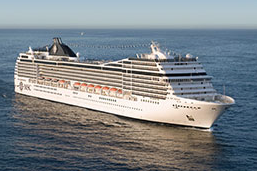 Δρομολόγιο: Πειραιάς, Παλέρμο, Τσιβιταβέκεια (Ρώμη), Γένοβα (Πόρτο Φίνο), Κουσάντασι (Αρχ. Έφεσος), Κωνσταντινούπολη (διαν/ση), Πειραιάς Κρουαζιερόπλοιο: MSC POESIAΛιμάνι αναχώρησης: ΠειραιάςΗμερομηνίες αναχωρήσεων 2023: Οκτώβριος 2, 13, 24 					   Νοεμβρίου 4, 15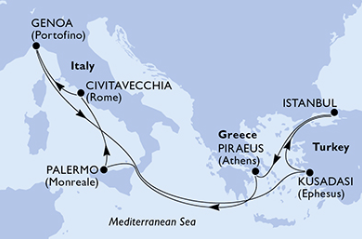 Κατ. καμπινών – *ΕΝΔΕΙΚΤΙΚΕΣ Τιμές ανά άτομο σε ευρώ & περιλαμβάνουν λιμενικά έξοδα 170 €ΓΕΝΙΚΕΣ ΣΗΜΕΙΩΣΕΙΣ:*Οι τιμές είναι ενδεικτικές και για ενημέρωση μόνο. Η τελική τιμή και η κατηγορία καμπίνας επιβεβαιώνονται κατά τη ζήτηση της διαθεσιμότητας.*ΟΟ - η συγκεκριμένη κατηγορία είναι εξωτερική καμπίνα με περιορισμένη θέα ή καθόλου θέα προς τη θάλασσα  *BP - στη συγκεκριμένη κατηγορία το μπαλκόνι έχει μερική θέα προς τη θάλασσα  Επιβάρυνση μονόκλινης καμπίνας 100% στις ανωτέρω τιμές εκτός των λιμενικών εξόδων3ος/4ος ενήλικας στην ίδια καμπίνα με δύο ενήλικες έχει ειδικές τιμές. Παιδιά: 2 έως 11 ετών και 12-17 ετών όταν μοιράζονται την καμπίνα με δύο ενήλικες έχουν ειδικές τιμές. 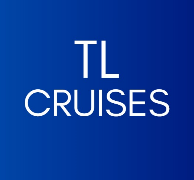 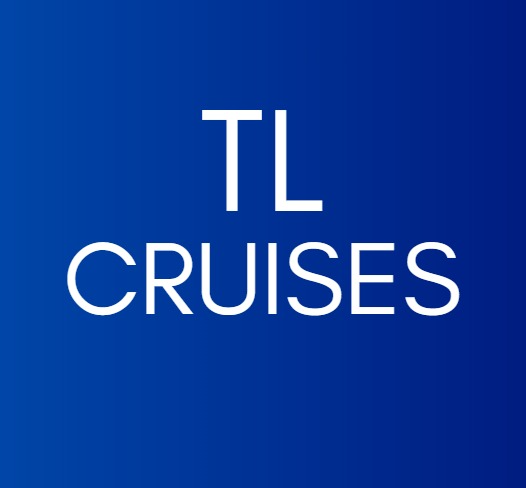 ΗμέραΛιμάνιΆφιξηΑναχώρηση1Πειραιάς-18:002Εν Πλω--3Παλέρμο, Ιταλία08:0016:004Τσιβιταβέκια (Ρώμη), Ιταλία09:0018:005Γένοβα (Πορτοφίνο), Ιταλία08:0017:006Εν Πλω--7Εν Πλω--8Κουσάντασι, Τουρκία09:0019:009Εν Πλω--10Κωνσταντινούπολη09:00-11Κωνσταντινούπολη-01:0012Πειραιάς08:00- Εσωτερικές καμπίνεςΕσωτερικές καμπίνεςΕσωτερικές καμπίνεςΕξωτερικές καμπίνεςΕξωτερικές καμπίνεςΕξωτερικές καμπίνεςΕξωτερικές καμπίνεςΚαμπίνες ΜπαλκόνιΚαμπίνες ΜπαλκόνιΚαμπίνες ΜπαλκόνιΚαμπίνες ΜπαλκόνιΚαμπίνες ΜπαλκόνιΚαμπίνες ΜπαλκόνιΚαμπίνες ΜπαλκόνιΗμερoμηνίεςΑναχωρήσεωνBELLA FANTASTICAFANTASTICABELLA FANTASTICAFANTASTICAFANTASTICABELLA FANTASTICAFANTASTICAFANTASTICAFANTASTICAFANTASTICAAUREAΗμερoμηνίεςΑναχωρήσεωνIBIR1IR2OBOO*OR1OR2BBBP*BR1BR2BL1BL2ΒΑ2/10/2023749€819€869€999€1039€1089€1129€1259€1299€1379€1419€1459€1499€1689€13/10/2023699€769€819€949€989€1039€1079€1209€1249€1329€1369€1409€1449€1639€24/10/2023649€719€769€899€939€989€1029€1159€1199€1279€1319€1359€1399€1589€4/11/2023599€669€719€849€889€939€979€1109€1149€1229€1269€1309€1349€1539€15/11/2023599€669€719€849€889€939€979€1109€1149€1229€1269€1309€1349€1539€